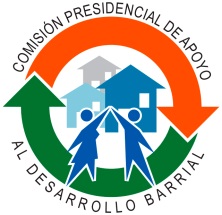 Comisión Presidencial de Apoyo Al Desarrollo BarrialCreada mediante el Decreto 311-97Estadísticas Institucionales Julio- Diciembre del Año 2014Elaborado por la Gerencia de Asistencia Social.                                                                                         SERVICIOS SOCIALES QUE OFRECE LA INSTITUCIÓN (PROGRAMAS)DESCRIPCION DE LOS SERVICIOSSOLICITUDES RESUELTAS POR UNIDADAPOYO A ORGANIZACIONES SOCIALES Y COMUNITARIASEquipamiento para Iglesias (Sillas, Bancos, Micrófonos, Pódium, etc.).APOYO A ORGANIZACIONES SOCIALES Y COMUNITARIAS
Uniformes, Enseres y Logísticas para Actividades, etc.APOYO A ORGANIZACIONES SOCIALES Y COMUNITARIASOrdenes de Compras (Bonos), apoyo para realizar actividades comunitarias.ATENCIÓN A EMBARAZADASDonaciones de  Canastillas, Pañales, etc.27ATENCIÓN A EMBARAZADASMosquiteros.APOYO A LA SALUD Donación de Medicamentos y Solicitudes de Procedimientos Médicos (Tratamientos de Quimioterapias, Resonancias Magnéticas, Trasplantes de Órganos etc.).APOYO A LA JUVENTUD, EDUCACIÓN Y DEPORTESDonaciones para Compra de Artículos Escolares, Utilerías Deportivas y Canchas Móviles, Remozamiento y Construcción de Edificaciones Deportivas.SOLUCIONES HABITACIONALESReconstrucción de Viviendas y Donación de MaterialesDONACIÓN DE AJUARES, EQUIPOS Y ELECTRODOMÉSTICOSDonación de Neveras, Estufas, Cilindros de Gas, Televisores, Camas, Camarotes, Lavadoras ,Licuadoras, Abanicos, Juegos de Muebles y Utensilios de Cocina, etc. 83SANEAMIENTO, LIMPIEZA Y SOLUCIONES BARRIALESOperativos de Fumigación  APOYO A LA ALIMENTACIÓN Y NUTRICIÓNDonaciones de Raciones Alimenticias. y Ordenes de Compras (Bonos)706SOPORTE A INFRAESTRUCTURASConstrucción y Reconstrucción de Edificaciones Religiosas.1Total:	817